Unit 2 Lesson 10: Dilations on a Square Grid1 Dilations on a Grid (Warm up)Student Task StatementFind the dilation of triangle  with center  and scale factor 2.Find the dilation of triangle  with center  and scale factor .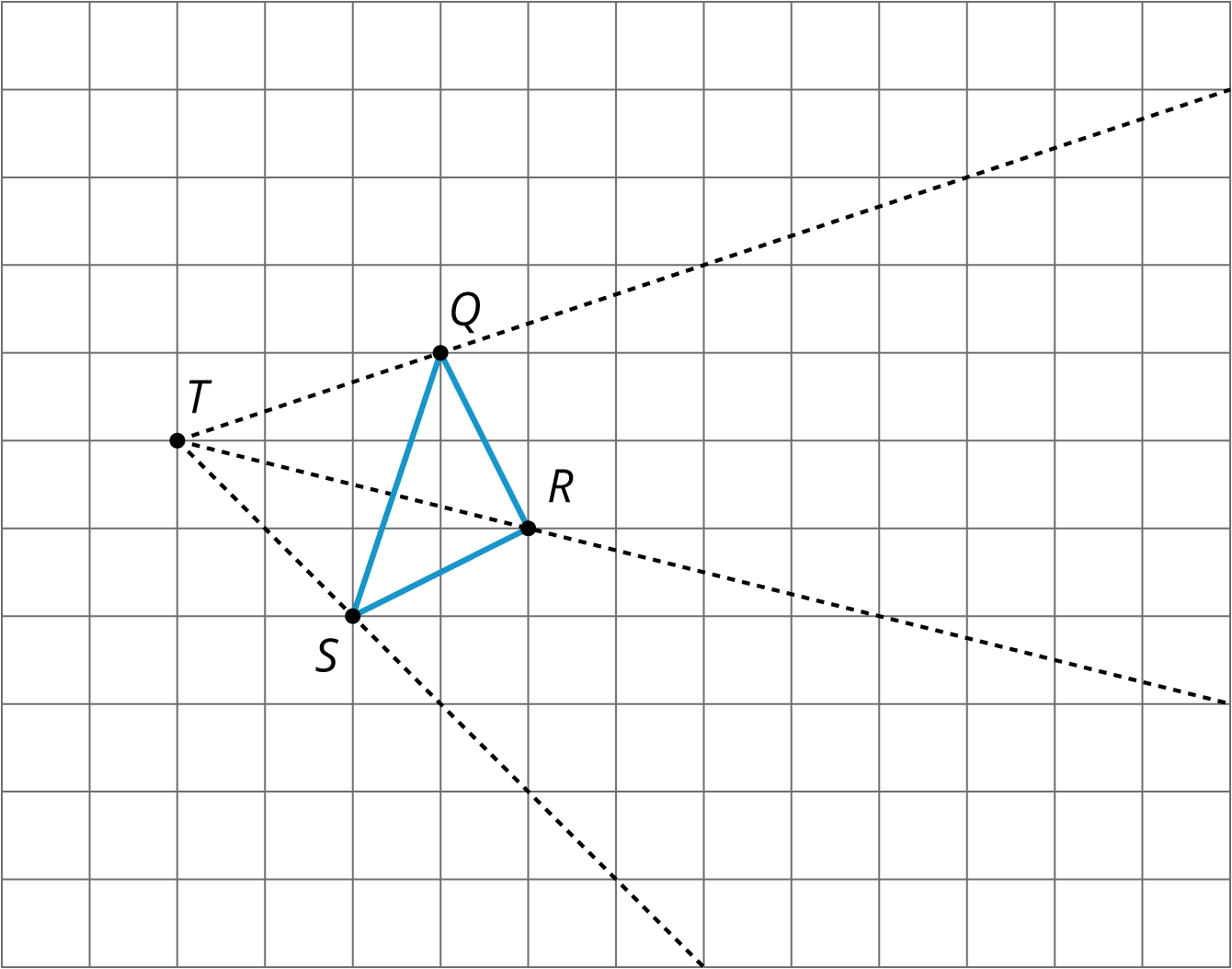 2 Card Sort: Matching Dilations on a Coordinate GridStudent Task StatementYour teacher will give you some cards. Each of Cards 1 through 6 shows a figure in the coordinate plane and describes a dilation.Each of Cards A through E describes the image of the dilation for one of the numbered cards.Match number cards with letter cards. One of the number cards will not have a match. For this card, you’ll need to draw an image.3 Info Gap: DilationsStudent Task StatementYour teacher will give you either a problem card or a data card. Do not show or read your card to your partner.If your teacher gives you the problem card:Silently read your card and think about what information you need to be able to answer the question.Ask your partner for the specific information that you need.Explain how you are using the information to solve the problem.Continue to ask questions until you have enough information to solve the problem.Share the problem card and solve the problem independently.Read the data card and discuss your reasoning.If your teacher gives you the data card:Silently read your card.Ask your partner “What specific information do you need?” and wait for them to ask for information.If your partner asks for information that is not on the card, do not do the calculations for them. Tell them you don’t have that information.Before sharing the information, ask “Why do you need that information?” Listen to your partner’s reasoning and ask clarifying questions.Read the problem card and solve the problem independently.Share the data card and discuss your reasoning.Pause here so your teacher can review your work. Ask your teacher for a new set of cards and repeat the activity, trading roles with your partner.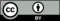 © CC BY Open Up Resources. Adaptations CC BY IM.